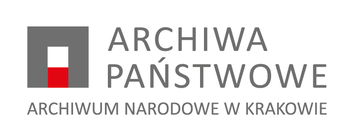 NZP.26.2.2022							       Kraków, 01.06.2022 r.Dotyczy: postępowania o udzielenie zamówienia na „Dostawę energii elektrycznej dla siedziby Archiwum Narodowego w Krakowie przy ul. Rakowickiej 22e.”.PROTOKÓŁ Z OTWARCIA OFERTOtwarcie ofert odbyło się w dniu 01.06.2022 r. o godz. 12.00 w Archiwum Narodowym w Krakowie.Do upływu terminu składania ofert złożono 5 ofert.Zestawienie złożonych ofert:Lp.Nazwa i adres wykonawcyCena brutto 1Entrade Sp. z o.o., 05-850 Jawczyce, ul. Poznańska 86/882 857 352,40 zł2PGE OBRÓT S.A, ul. 8-go Marca 6, 35-959 Rzeszów2 442 258,00 zł3TAURON Sprzedaż Sp. z o.o., 30-417 Kraków, ul. Łagiewnicka 602 371 584,60 zł4ONE S.A., ul. Adama Naruszewicza 27 lok. 2, 02-627 Warszawa2 544 446,88 zł5Green S.A., ul. A. Słonimskiego 6, 50-304 Wrocław2 531 718,00 zł